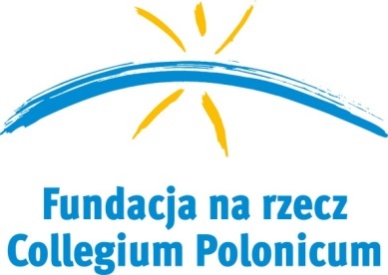 Sprawozdanie merytoryczne z działalności 
Fundacji na rzecz Collegium Polonicum za rok 2016MisjaGłówną misją Fundacji na rzecz Collegium Polonicum jest wspieranie działalności CP jako wspólnej, transgranicznej placówki Uniwersytetu im. Adama Mickiewicza w Poznaniu oraz Uniwersytetu Europejskiego Viadrina we Frankfurcie nad Odrą. Wsparcie to dotyczy warunków ramowych działalności akademickiej, tzn. tworzenia sprzyjającego otoczenia społecznego placówki o wysokich naukowych i dydaktycznych aspiracjach, usytuowanej w niezbyt korzystnym kontekście społecznym, kulturowym i infrastrukturalnym województwa lubuskiego. Komponentami owej wspierającej działalności są aktywności promocyjne, ogólnorozwojowe oraz inicjujące i wspierające społeczeństwo obywatelskie. Nasza działalność wspiera się zatem na trzech filarach:Centrum Organizacji Pozarządowych, czyli współpraca międzysektorowa, kreowanie polityk publicznych  i pomoc infrastrukturalna dla organizacji; Centrum Aktywności Obywatelskiej, czyli rozwój lokalny i wspieranie inicjatyw dla dobra wspólnego zakładających zwiększenie zaangażowania mieszkańców w sprawy publiczne;Edukacja i rynek pracy, czyli wspieranie Collegium Polonicum, wyrównywanie szans edukacyjnych oraz podejmowanie innowacyjnych działań w sferze edukacji i rozwiązywania problemów rynku pracy.Podejmowane działania wynikają z rzetelnie zdiagnozowanych potrzeb.Fundacja opiera się na zespole dynamicznych i pełnych pasji ludzi, dla których ważne jest stałe podnoszenie swoich kompetencji i zdobywanie nowych doświadczeń.  Jest zarządzana w sposób przejrzysty opierający się na partnerstwie, wzajemnym zaufaniu i szacunku. Te same wartości wyznajemy w kontaktach z partnerami. Uważamy, że aby organizacja świadczyła usługi na wysokim, profesjonalnym poziomie i tworzyli ją eksperci, jej zespół musi być wynagradzany.Opis organizacjiNazwa organizacji: 		Fundacja na rzecz Collegium Polonicum Adres: 				ul. Kościuszki 1; 69-100 SłubiceData wpisu w KRS: 		18 grudnia 2002 r.Numer KRS: 			0000143477Numer REGON: 			211249064Imiona i nazwiska członków Rady Fundacji wg aktualnego wpisu w rejestrze sądowym:Andrzej Lesicki – Przewodniczący RadyAlexander Wöll – Wiceprzewodniczący Rady Ryszard Bodziacki – Członek RadyKazimiera Jakubowska – Członek RadyImiona i nazwiska członków Zarządu Fundacji wg aktualnego wpisu w rejestrze sądowym:Magdalena Tokarska – Prezes ZarząduKrzysztof Wojciechowski – Członek ZarząduKarolina Dreszer-Smalec - Członek ZarząduGrzegorz Podruczny - Członek ZarząduW 2016 roku z Fundacją współpracowały 33 osoby. Stały zespół pracujący w biurze w Słubicach oraz w Zielonej Górze liczył 15 osób.Działalność statutowaWspieranie Collegium PolonicumGłównym działaniem statutowym Fundacji jest wspieranie Collegium Polonicum. W tym celu Fundacja pomaga wydziałom, organizacjom społecznym i studenckim działającym przy Collegium Polonicum poprzez:umożliwienie dostępu do bezpłatnych usługfinansowe wspieranie uczelnianych przedsięwzięćoferowanie opieki instytucjonalnejorganizację wydarzeń związanych z Collegium Polonicum np. pomoc w przygotowaniu projektów, konferencji, wystaw, itp.Wsparcie Collegium Polonicum przez Fundację obejmowało:prowadzenie Archiwum Karla Dedeciusa (opieka archiwistyczna)organizowanie praktyk dla studentów Collegium Polonicum i EU Viadrinatworzenie miejsc pracy dla studentów i pracowników naukowych Collegium Polonicum, EU Viadrina oraz Uniwersytetu im. Adama Mickiewicza w Poznaniu w ramach realizowanych projektówrealizowanie umowy serwisowej z Viadriną na rzecz Collegium Polonicumbezpośrednie zaangażowanie się pracowników Fundacji w realizację Targów Edukacji i Pracy w Słubicachwspółpracę z lektoratem języków obcychutrzymywanie domeny cp.edu.pllokowanie wydarzeń projektowych w obiektach Collegium Polonicumpromocję marki Collegium Polonicum na szczeblu wojewódzkim i krajowymFundacja nie udziela bezpośredniego finansowego wsparcia Collegium Polonicum. O wiele efektywniejszą pomocą jest współfinansowanie działań organizowanych przez Collegium Polonicum oraz wynajem sal w budynku Collegium Polonicum na działania organizowane przez Fundację w ramach projektów. Wspieranie ekonomii społecznej Rozkręcamy społeczny biznesZasięg projektu: 	Powiaty: krośnieński, słubicki, sulęciński, wschowski, zielonogórski ziemski i grodzki, żarskiWartość projektu: 	15 273 061,10 PLNSponsor: 	Ministerstwo Rodziny Pracy i Polityki Społecznej ze środków Europejskiego Funduszu Społecznego w ramach Regionalnego Programu Operacyjnego Lubuskie 2020Czas realizacji:	październik 2015 – wrzesień 2018Grupa docelowa: 	Osoby zagrożone ubóstwem lub wykluczeniem społecznym, podmioty ekonomii społecznejPartner:	Wojewódzki Urząd Pracy w Zielonej Górze, Fundacja Rozwoju Demokracji Lokalnej w Zielonej GórzeCel główny:	Głównym celem projektu jest zwiększenie potencjału sektora ekonomii społecznej w województwie lubuskim, poprzez trwałą integrację społeczną i zawodową 449 osób zagrożonych ubóstwem lub wykluczeniem społecznym, a także  zwiększenie zatrudnienia w obszarze ekonomii społecznej w ilości 168 utworzonych miejsc pracy oraz poprzez działania wspierające jakość funkcjonowania minimum 37 podmiotów ekonomii społecznej. Ośrodek Wsparcia Ekonomii Społecznej prowadzony jest przez Fundację na rzecz Collegium Polonicum w partnerstwie z Wojewódzkim Urzędem Pracy w Zielonej Górze i Fundacją Rozwoju Demokracji Lokalnej Ośrodkiem Regionalnym w Zielonej Górze.Działania Ośrodka kierowane są do:podmiotów ekonomii społecznej i ich kadry zarządzającej oraz ich pracowników;osób zagrożonych ubóstwem lub wykluczonym społecznie;osób planujących założenie podmiotu ekonomii społecznej lub podjęcie pracy w przedsiębiorstwie społecznym;podmiotów prawnych planujących założenie podmiotu ekonomii społecznej lub utworzenie miejsc pracy w sektorze ekonomii społecznejDziałania w ramach projektu:Wsparcie rozwoju ekonomii społecznej - utworzenie i prowadzenie Ośrodka Wsparcia Ekonomii Społecznej w Zielonej Górze i biur terenowych	Główna siedziba Ośrodka powstała w Zielonej Górze, dodatkowo wsparcie doradców kluczowych odbywa się w siedzibie Wojewódzkiego Urzędu Pracy, natomiast wsparcie szkoleniowe  w siedzibie Fundacji Rozwoju Demokracji Lokalnej (Ośrodek Regionalny) w Zielonej Górze. W 2015r.  uruchomione zostało biuro terenowe w Słubicach, przy którym od stycznia 2016r.  funkcjonuje Inkubator Przedsiębiorczości Społecznej, gdzie odbywają się spotkania grup inicjatywnych oraz dyżurują doradcy.Działania animacyjne	W pierwszej kolejności działania animatorów skupione były na analizie społeczności lokalnej, szans i możliwości rozwoju, a także budowania sieci współpracy. Działania animacyjne skupiały się na:wspieraniu istniejących i nowo powstałych podmiotów ekonomii społecznej;tworzeniu i wspieraniu grup inicjatywnych chcących założyć podmioty społeczne;wspieraniu lokalnych liderów; aktywizowaniu społecznościach lokalnych do podejmowania działań.Usługi animacji lokalnej realizowane były głównie w formach spotkań animacyjnych z przedstawicielami różnych grup społecznych, sektorów animowania wśród mieszkańców dyskusji dotyczących ekonomii społecznej – w tym celu we wrześniu 2016 r. zarejestrowano tytuł miesięcznika w Sądzie Okręgowym I Wydziale Cywilnym w Gorzowie Wlkp. pod nazwą: "PressES Miesięcznik w klimacie ekonomii społecznej". Działania inkubacyjne	W okresie od stycznia 2016 do grudnia 2016 prowadzone były działania inkubacyjne w zakresie doradztwa kluczowego skierowane do osób fizycznych i osób prawnych chcących założyć, prowadzić lub rozwijać podmioty ekonomii społecznej.W ramach działań inkubacyjnych prowadzono:- spotkania informacyjne i diagnostyczne w zakresie rozwoju w sektorze ekonomii społecznej oraz możliwością wsparcia OWES, w tym utworzeniu miejsc pracy w nowo powstałych przedsiębiorstwach społecznych;- spotkania informacyjne i diagnostyczne dla podmiotów ekonomii społecznej podejmujące działania mające na celu ekonomizację podmiotu;- spotkania informacyjne i diagnostyczne z grupami inicjatywnymi chcącymi utworzyć miejsca pracy w nowo powstałym przedsiębiorstwie społecznym lub stworzyć miejsca pracy w istniejącej spółdzielni socjalnej;- spotkania doradztwa kluczowego dla osób fizycznych chcących założyć podmiot ekonomii społecznej. Działanie realizowane było przy wsparciu animatorów.Wspieranie rozwoju zatrudnienia, przygotowanie do aktywności zawodowej, tworzenie miejsc pracy w przedsiębiorstwach społecznych	W 2016r. wsparciem zostały objęte grupy inicjatywne, podpisano umowy na rozpoczęcie wsparcia szkoleniowo-doradczego, które jest konieczne do ubiegania się o środki finansowe.Tworzenie systemu służącego profesjonalizacji i zwiększeniu konkurencyjności produktów i usług lubuskich podmiotów ekonomii społecznejUsługi biznesowe nastawione na profesjonalizacje podmiotów ekonomii społecznej i przedsiębiorstw społecznych	W 2016 roku prowadzono doradztwo biznesowe skierowane na pomoc w uzyskaniu stabilności przedsiębiorstw społecznych, a także profesjonalizację usług, zwiększenie konkurencyjności produktów prowadzonej przez podmioty ekonomii społecznej działalności gospodarczej lub/i statutowej odpłatnej.Odbywały się:- spotkania informacyjne i diagnostyczne z grupami inicjatywnymi chcącymi utworzyć miejsca pracy w istniejącej spółdzielni socjalnej - spotkania informacyjne i diagnostyczne doradztwa biznesowego z podmiotami ekonomii społecznej.Efekty projektu:wsparcie dla 449 osób zagrożonych ubóstwem lub wykluczeniem społecznym, 5 % wzrostu obrotów przedsiębiorstw społecznych objętych wsparciem,utworzenie 17 miejsc pracy w przeliczeniu na pełne etaty we wspartych przedsiębiorstwach społecznych, utworzenie 151 miejsc pracy dla osób zagrożonych wykluczeniem społecznym w formie przedsiębiorstwa społecznego, wsparcie 19 grup inicjatywnych, które wypracowały założenia co do utworzenia podmiotu ekonomii społecznej, wsparcie 18 środowisk, które przystąpiły do wspólnej realizacji przedsięwzięcia mającego na celu rozwój ekonomii społecznej, utworzenie 5 organizacji pozarządowych prowadzących działalność odpłatną pożytku publicznego lub działalność gospodarczą.Zasięg międzynarodowy 25x25 - wspomnienia pograniczaZasięg projektu: 		Słubice i Frankfurt nad Odrą Wartość projektu: 	25 000,00 PLNSponsor: 	Fundacja Współpracy Polsko - NiemieckiejCzas realizacji:	maj 2016 – czerwiec 2016Grupa docelowa: 	mieszkańcy Słubic oraz Frankfurtu nad OdrąPartnerzy:	Stowarzyszenie „My Life - erzählte Zeitgeschichte” e.VCel główny:Projekt obejmował podsumowanie 25 lat współpracy polsko-niemieckiej na pograniczu Słubic i Frankfurtu w kontekście polityczno-społecznym. Cele projektu:• podkreślenie sukcesu współpracy polsko-niemieckiej przez 25 lat na przykładzie dobrych stosunków pomiędzy Słubicami a Frankfurtem;• spojrzenie z perspektywy czasu na kształtowanie się relacji na pograniczu;• wyciągnięcie wniosków, które posłużą do określenia relacji w przyszłości.Działania w ramach projektu:Spisanie 10 biografii osób zaangażowanych w działalność na rzecz stosunków polsko-niemieckich. Osoby, które zostały wybrane do opowiedzenia swojego życia na pograniczu zajmują się m.in. aktywnością akademicką, polityczną, muzyczną i kulturalną;Wieczór z biografią w ramach Dnia Europy 2016 - podsumowanie 25 lat traktatu na pograniczu polsko-niemieckim: Lubuskie-Brandenburgia, Słubice-Frankfurt; Organizacja debaty przez polskich i niemieckich studentów w Collegium Polonicum;W czerwcu odbył się koncert, podczas którego jako elementy scenariusza wykorzystano wnioski z debaty studenckiej. Efekty:Spisanie 10 dwujęzycznych biografii osób działających na pograniczu w ostatnich 25 latach;„Wieczór z biografią”- spotkanie mieszkańców Słubic oraz Frankfurtu;Spisanie wniosków podczas debaty studenckiej o relacjach polsko-niemieckichKoncert, jako wydarzenie podsumowujące projekt oraz prezentujące wnioski z debaty.Zasięg regionalnyStypendia pomostoweCo roku, dzięki udziałowi Fundacji w programie „Stypendia Pomostowe”, przyznajemy rekomendacje dla maturzystów, którzy rozpoczynają studia magisterskie. Stypendium wynosi 5000 zł wypłacane w 10 miesięcznych ratach po 500 zł. Fundacja ponosi koszt w wysokości 9% wartości stypendiów. Aby zostać rekomendowanym przez naszą organizację kandydat musi spełnić kilka kryteriów: pochodzić ze wsi lub miasta do 20 tysięcy mieszkańców z terenu woj. lubuskiego; pochodzić z rodziny, której dochód na osobę nie przekracza 1.225 zł netto, lub 1.400 zł netto, gdy członkiem rodziny jest dziecko legitymujące się orzeczeniem o niepełnosprawności; osiągać dobre wyniki w nauce, tzn. min. 90 punktów na maturze. W 2016 roku przyznaliśmy 1 rekomendację.Zasięg lokalny„Działaj Lokalnie”Zasięg projektu: 		powiat słubicki oraz gminy Krosno Odrzańskie, Górzyca, Gubin, DąbieWartość projektu: 	72 440,00  PLNSponsor: 	Polsko-Amerykańska Fundacja Wolności w ramach programu „Działaj Lokalnie” realizowanego przez Akademię Rozwoju Filantropii w Polsce.Czas realizacji:	luty 2016 – luty 2017Grupa docelowa: 	organizacje pozarządowe, grupy nieformalne, mieszkańcy lokalnych społecznościPartnerzy:	Urząd Miejski w SłubicachCel główny:Celem  „Działaj Lokalnie" jest aktywizowanie lokalnych społeczności wokół różnych celów o charakterze dobra wspólnego. Realizacji Programu służy organizowanie konkursów grantowych, w ramach których wspierane są projekty inicjujące współpracę mieszkańców z małych miejscowości. Poprzez Program „Działaj Lokalnie" wspierani są zwykli ludzie, którzy chcą wspólnie działać na rzecz swojej społeczności. O grant mogą się ubiegać organizacje pozarządowe i grupy nieformalne działające na terenie miejscowości do 20 tys. mieszkańców objętych zasięgiem Ośrodków „Działaj Lokalnie". Maksymalna wysokość dotacji wynosi 6 000 zł.Fundacja na rzecz Collegium Polonicum w 2006 roku trafiła do elitarnego grona Ośrodków Działaj Lokalnie. Zrealizowała już 11 edycji konkursu, w których rozdała 88 dotacji na łączną kwotę blisko 370 tys. zł. Rolą Ośrodka Działaj Lokalnie jest przeprowadzenie konkursu, ale także zaangażowanie partnerów do realizacji Programu, którzy wspierają go finansowo. Jego konstrukcja jest bowiem taka, że od sponsora ODL dostaje tylko część kwoty, którą zobowiązany jest przeznaczyć na dotacje (w 2016 roku dostaliśmy na dotacje 41  000 zł a minimalny budżet konkursu wynosił 55 135 zł), pozostałe środki musi pozyskać od partnerów (są to samorządy, biznes, osoby prywatne). Działania w ramach projektu:ogłoszenie konkursu (kwiecień);prowadzenie animacji, szkoleń i doradztwa w zakresie „przelewania pomysłów na papier”;powołanie komisji konkursowej składającej się z lokalnych autorytetów, niezależnych od Ośrodka;realizacja projektów przez zwycięzców konkursu (które mogą trwać maksymalnie 6 miesięcy);monitoringi i wizyty wspierające realizację projektów;rozliczenia projektów i Programu.Efekty:wykreowanie lokalnych liderów,zrealizowane działania o charakterze dobra wspólnego o łącznej wartości ponad 127 000 zł (licząc dotację, wkład własny finansowy i niefinansowy),10 dotacji na łączną kwotę 55 135 zł.Słubickie Centrum Wspierania Organizacji Pozarządowych „Sektor 3 Słubice”Nazwa zadania publicznego: Wzmacnianie organizacji  pozarządowych oraz rozwój lokalnego społeczeństwa     obywatelskiego poprzez prowadzenie działań w ramach Słubickiego Centrum Organizacji PozarządowychZasięg projektu: 		Gmina SłubiceWartość projektu: 	27 000,00 zł (20 000,00 zł wysokość dofinansowania)Sponsor: 	Gmina SłubiceCzas realizacji:	kwiecień 2016 – grudzień 2016Cel główny:Celem zadania publicznego jest objęcie wsparciem doradczym i informacyjnym minimum 15 organizacji pozarządowych (i przynajmniej 30 przedstawicieli organizacji i mieszkańców zainteresowanych działalnością społeczną) z terenu Gminy Słubice poprzez kontynuację prowadzenia Sektora 3 Słubice w terminie do 31 grudnia 2016 roku, oraz przyznanie minimum 3 dotacji dla organizacji pozarządowych z terenu Gminy Słubice w ramach konkursu grantowego „Działaj Lokalnie”.Działania:Doradztwo i szkolenia dla przedstawicieli organizacji pozarządowych z terenu gminy Słubice, na podstawie zdiagnozowanych potrzeb.Udostępnianie przestrzeni: blisko 110 mkw., w tym pomieszczenie konferencyjne na szkolenia, warsztaty, spotkania członków, narady, miejsca dla 30 osób.Udostępnianie sprzętu i infrastruktury (rzutnik multimedialny, ekran, flipchart, sprzęt nagłaśniający, PC, internet).Newsletter – biuletyn NGO gdzie regularnie zamieszczane są informacje na temat możliwości pozyskiwania środków (terminy, wzory wniosków, regulaminy)  oraz działań lokalnych organizacji.Udzielanie osobowości prawnej grupom nieformalnym chcącym zrealizować projekt lub działanie.Organizacja podwieczorków obywatelskich.Przyznanie dotacji w ramach konkursu grantowego „Działaj Lokalnie”.Organizacja V Słubickiego Forum Organizacji Pozarządowych.Członkostwo w sieciach i partnerstwach strategicznychSieć Ośrodków Działaj Lokalnie – zasięg ogólnopolski, cel sieci – realizacja programu Działaj Lokalnie;Ogólnopolska Federacja Organizacji Pozarządowych – zasięg ogólnopolski, przedstawicielka w zarządzie federacji (Karolina Dreszer-Smalec), cel sieci – reprezentacja III sektora;Partnerstwo na rzecz Ekonomii Społecznej – zasięg regionalny, cel partnerstwa – kompleksowa współpraca na rzecz rozwoju ekonomii społecznej w województwie lubuskim;Działalność gospodarczaCelem działalności gospodarczej jest wspomaganie realizacji celów statutowych Fundacji na rzecz Collegium Polonicum. Cały zysk z działalności gospodarczej przeznaczany jest właśnie na realizację tych celów. Główne kierunki prowadzonej działalności skoncentrowane były na poszerzeniu kompetencji językowych mieszkańców regionu Słubic i Frankfurtu. W ramach działalności gospodarczej podjęto w 2016 roku następujące działania:aktualizowanie i redakcja podstrony na stronie internetowej FCP pod hasłem „Instytut Szkoleniowo-Doradczy FCP” z obszerną informacją na temat kursów językowych i organizowanych szkoleń, o warunkach uczestnictwa, założeniach itd.aktualizacja wpisu do Rejestru Instytucji Szkoleniowych przy Wojewódzkim Urzędzie Pracy w Zielonej Górze.łącznie w 2016 roku zostało zrealizowanych  15 kursów  językowych, w  tym 9 kursów języka angielskiego, 6 kursów języka niemieckiego. Podjęto współpracę z następującymi podmiotami:Współpraca z firmą Autostrada Eksploatacja S.A. w zakresie organizacji kursów językowych dla pracowników. Kursy prowadzone są dla 3 grup po ok 5-6 osób w zakresie języka angielskiego na różnych poziomach zaawansowania.Zorganizowanie kursu komputerowego  dla 12-osobowej grupy podopiecznych Ośrodka Pomocy Społecznej w Słubicach. Kursy języka angielskiego i niemieckiego dla pracowników Collegium Polonicum.Przygotowali:Marta StachowskaMartyna SzymborskaZatwierdzili: